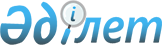 Об утверждении Требований к информационным системам и интернет-ресурсам военных, специальных учебных заведений Министерства внутренних дел Республики КазахстанПриказ Министра внутренних дел Республики Казахстан от 13 января 2016 года № 21. Зарегистрирован в Министерстве юстиции Республики Казахстан 18 февраля 2016 года № 13113

      В соответствии с подпунктом 15) статьи 5-1 Закона Республики Казахстан от 27 июля 2007 года «Об образовании», ПРИКАЗЫВАЮ:



      1. Утвердить Требования к информационным системам и интернет-ресурсам военных, специальных учебных заведений Министерства внутренних дел Республики Казахстан. 



      2. Департаменту кадровой работы Министерства внутренних дел Республики Казахстан (Абдигалиев А.У.) обеспечить: 

      1) государственную регистрацию настоящего приказа в Министерстве юстиции Республики Казахстан; 

      2) в течение десяти календарных дней после государственной регистрации настоящего приказа в Министерстве юстиции Республики Казахстан направление на официальное опубликование в периодических печатных изданиях и информационно-правовой системе «Әділет»; 

      3) в течение десяти календарных дней после государственной регистрации настоящего приказа в Министерстве юстиции Республики Казахстан направление в Республиканское государственное предприятие на праве хозяйственного ведения «Республиканский центр правовой информации Министерства юстиции Республики Казахстан» для размещения в Эталонном контрольном банке нормативных правовых актов Республики Казахстан; 

      4) размещение настоящего приказа на интернет-ресурсе Министерства внутренних дел Республики Казахстан; 

      5) в течение десяти рабочих дней после государственной регистрации настоящего приказа в Министерстве юстиции Республики Казахстан представление в Юридический департамент Министерства внутренних дел Республики Казахстан сведений об исполнении мероприятий, предусмотренных подпунктами 1), 2), 3) и 4) настоящего пункта. 



      3. Контроль за выполнением настоящего приказа возложить на первого заместителя министра внутренних дел Республики Казахстан генерал-лейтенанта полиции Демеуова М.Г. 



      4. Настоящий приказ вводится в действие по истечении десяти календарных дней после дня его первого официального опубликования.       Министр

      генерал-полковник полиции                  К. Касымов 

Утверждены            

приказом Министра внутренних дел

Республики Казахстан       

от 13 января 2016 года № 21    

Требования к информационным системам и интернет-ресурсам 

военных, специальных учебных заведений

Министерства внутренних дел Республики Казахстан 

1. Общие положения

      1. Настоящие Требования к информационным системам и интернет-ресурсам (далее – Требования) военных, специальных учебных заведений Министерства внутренних дел Республики Казахстан (далее – высшие учебные заведения МВД) разработаны в соответствии с подпунктом 15) статьи 5-1 Закона Республики Казахстан от 27 июля 2007 года «Об образовании». 



      2. Настоящие требования определяют содержания и порядок функционирования информационных систем и интернет-ресурсов в высших учебных заведениях МВД. 



      3. Информационные системы и интернет-ресурсы используются высшими учебными заведениями МВД в целях эффективной организации и контроля образовательной деятельности, а также распространения опыта и популяризации достижений высшего учебного заведения МВД в учебном, научном, воспитательном процессах и инновационной деятельности. 



      4. В настоящих Требованиях используются следующие основные термины и определения: 



      1) информационная система – система автоматизированной обработки информации, обеспечивающая накопление, хранение, целевое преобразование и дистанционную передачу данных; 



      2) образовательный портал – информационная система, обеспечивающая пользователям единый авторизованный персонифицированный доступ к внутренним образовательным ресурсам; 



      3) динамическая информация – информация, отражающая текущую деятельность высшего учебного заведения МВД, имеющая временный характер (перспективное развитие, актуальные события, приоритетные направления); 



      4) интернет-ресурсы – электронный информационный ресурс, технология его ведения и (или) использования, функционирующий в открытой информационно-коммуникационной сети, а также организационная структура, обеспечивающая информационное взаимодействие; 



      5) статистическая информация – информация, отражающая внутреннюю деятельность высшего учебного заведения МВД, имеющая постоянный (справочный) характер (нормативные правовые акты, структуру, Устав высшего учебного заведения МВД); 



      6) электронно-библиотечная система – совокупность используемых в образовательном процессе электронных документов, объединенных по тематическим и целевым признакам, снабженная дополнительными сервисами, облегчающими поиск документов и работу с ними и соответствующая всем требованиям иных нормативных правовых актов; 



      7) электронный журнал – информационная система, обеспечивающая контроль за успеваемостью обучающихся высших учебных заведений МВД.  

2. Требования к информационным системам

      5. Информационные системы высшего учебного заведения МВД включают: 

      1) образовательный портал; 

      2) электронно-библиотечную систему. 



      6. Образовательный портал включает в себя: 

      1) академический календарь; 

      2) расписание занятий; 

      3) электронный журнал. 



      7. Образовательный портал содержит: образовательные программы, рабочие учебные планы, учебно-методические комплексы, научно-методические документы, академический рейтинг обучающихся, образовательный мониторинг. 



      8. К образовательному порталу высшего учебного заведения МВД имеют доступ только авторизованные пользователи: обучающиеся, профессорско-преподавательский состав и административно-управленческий персонал, в пределах доступа к образовательному порталу. 



      9. Доступ авторизованных пользователей определяются высшим учебным заведением МВД самостоятельно. 



      10. Авторизация и аутентификация пользователей в образовательном портале производится путем создания логинов и паролей соответствующим подразделением высшего учебного заведения МВД, осуществляющим администрирование образовательного портала. 



      11. Электронный журнал содержит информацию об оценках текущего контроля успеваемости (средняя оценка текущей успеваемости, рубежного контроля и оценка рейтинга-допуска), промежуточной и итоговой аттестации обучающихся и их электронные ведомости. 



      12. Электронный журнал заполняется профессорско-преподавательским составом, имеющим доступ к соответствующим разделам журнала. 



      13. Контроль за функционированием электронного журнала осуществляет подразделение мониторинга и контроля качества (оценки) образования, осуществляющий модерирование электронного журнала. 



      14. Сервер образовательного портала функционирует и доступен круглосуточно, без перерывов, за исключением случаев обновления программного обеспечения, технических работ или других непредвиденных обстоятельств. 



      15. Техническую поддержку, организацию круглосуточной работы сервера обеспечивает соответствующее подразделение высшего учебного заведения МВД, осуществляющее администрирование образовательного портала. 



      16. Электронно-библиотечная система высшего учебного заведения МВД предусматривает комплексную автоматизацию библиотечных процессов и создания электронных каталогов, а также полнотекстовых баз данных. 



      17. Электронно-библиотечная система высшего учебного заведения МВД включает следующие основные модули: 

      1) администрирование; 

      2) комплектование; 

      3) каталогизация; 

      4) читательский поиск; 

      5) картотека статей; 

      6) картотека пользователей; 

      7) книговыдача. 



      18. Администрирование электронно-библиотечной системы высшего учебного заведения МВД возлагается на библиотеку совместно с подразделением, осуществляющим администрирование образовательного портала.  

3. Требования к интернет-ресурсам

      19. Интернет-ресурсы высшего учебного заведения МВД включают: 

      1) общую информацию о высшем учебном заведении МВД, перечень структурных подразделений, сведения о руководителях высшего учебного заведения МВД и его структурных подразделений; 

      2) раздел международного сотрудничества, об образовательных программах, научной деятельности, учебно-воспитательной деятельности, сведения о деятельности диссертационного совета (при его наличии); 

      3) статистические и аналитические данные; 

      4) нормативные правовые акты в области образования; 

      5) нормативные правовые акты, регламентирующие деятельность органов внутренних дел (правоохранительных органов); 

      6) ссылки на образовательный портал, электронную библиотеку, портал дистанционного обучения, официальные сайты, сайты партнерских организаций; 

      7) информацию для кандидатов на учебу в высшее учебное заведения МВД; 

      8) контактную информацию; 

      9) блог начальника высшего учебного заведения МВД; 

      10) новостную ленту; 

      11) графики научных конференций, семинаров и тренингов, учебно-методических сборов, официальных визитов и встреч. 



      20. Информация о проводимых высшим учебным заведением МВД международных мероприятиях, форумах, семинарах, конференциях, соревнованиях, учебно-методических сборах размещается на интернет-ресурсах не позднее чем за полгода до планируемой даты проведения. 



      21. Динамическая информация, размещаемая на интернет-ресурсах, периодически обновляется по мере поступления новой информации. 



      22. Статистическая информация, размещаемая на интернет-ресурсах высших учебных заведений МВД, обновляется ежеквартально. 



      23. На интернет-ресурсах высших учебных заведений МВД размещаются государственные символы Республики Казахстан, а также официальная символика и логотип высшего учебного заведения МВД. 



      24. Интернет-ресурсы содержат информацию, относящуюся к деятельности высшего учебного заведения МВД в соответствии с его Уставом, ссылки на собственные информационные ресурсы, а также ресурсы других организаций, размещаемых на официальных сайтах и образовательных порталах высших учебных заведений на основании заключенных договоров и соглашений с правообладателями. 



      25. Информация, размещаемая на интернет-ресурсах, представляется на государственном и русском языках. 
					© 2012. РГП на ПХВ «Институт законодательства и правовой информации Республики Казахстан» Министерства юстиции Республики Казахстан
				